
To encourage the use of quality contractors and construction trades partners that positively impact 
our local community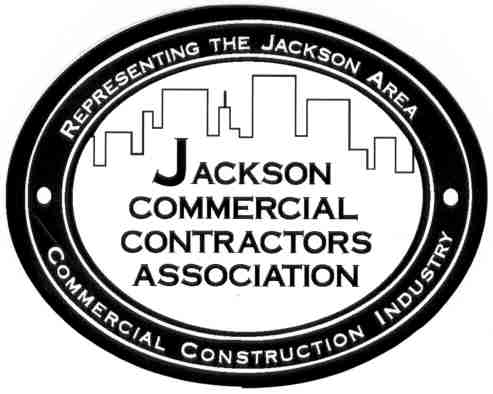 JCCA Board Meeting Minutes
April 12, 2021 at Noon @ Christoff’sPresent: 
Absent: Call to Order 

Approve March Board Minutes 

Presidents report – Ted 
1 – Ted to stay President until May elections.  Doug Warren – Ductz or Ryan Berridge – Bruton ElectricTreasurer report – Melissa
Membership dues and dinners from 2020 
- time to send paper invoices and make phone calls
2021 membership invoices 
- time to send paper invoices and make phone callsScholarship report – Dan
Open – encourage high schoolers to apply – Only have one application to date
Georgia Fotjesk Scholarship
JCCA scholarships named after - Marv Swanson and/or Jamie McKibbin
Update on State of MI apprentice program – no update

Education report – Dan					
April – Walton Insurance – Brian Drummond – wants to send survey to membership
May-JCCA Scholarship recipients
Ideas: Consumers Energy rebates on new construction, harvest energy on solar energy, City of Jackson/Jackson County update w/ city manager – Jonathan Green and County of Jackson Administrator Mike Overton; Recruit Specialized, Xcel Staffing - workers comp, liability, drug testing, unemployment, travel out of state, driving and background checks
Marketing report - Ted
Need testimonials for the radio commercials 
Ted Christoff - toy house renovation, SAU - Jones construction, Summit Orthodontics – O’Harrow, 
City of Jackson R.W. mercer- MLK center/DPWMembership Support report – Tom
$50 referral credit towards next year’s dues
New members do not to pay for dinner expense if within a year of joining. 
Membership Drive in Fall of 2021
Welcome packet – letter, sticker and note pad – Angela to send out 
Social Media posts for new members 

Need to be called to renew or add to membership:
Mission Point, Hadaway, Dennis Mitchell – Jackson general contracting, Curtis, Curtis & Brelinkski
Lead from website
Tyler Suomala – design firm – application has been sent
Dinner Sponsor Support report – Mark???
Facebook posts for sponsors of the membership dinners (April 4-14)
April Sponsors – Shafer Redimix, Sharp Construction Co., SHIVELY-BUOMA Inc., Spirit Steel Co., Spring Arbor Lumber, Standard Electric Co., Superior Industrial?, TNN, LLC, Truce Community Credit Union, Walton Insurance GroupNew Business
JCCA Forum on Facebook – Angela to invite members to join but must like JCCA first. Member Communication amongst each other – can be done on the JCCA Forum.  
Next Board meeting – May 10 at Noon at Christoffs 
Annual Membership Meeting: May 12 at 5:00 pm at Cascades Manor House – rsvp’s required
Golf Outing – August 13, 2021 at 9:00 am
Adjourn: 